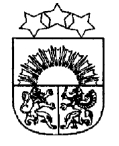 LATVIJAS  REPUBLIKA  KRĀSLAVAS  NOVADS           KRĀSLAVAS  NOVADA  DOMEReģ. Nr. 90001267487Rīgas iela 51, Krāslava, Krāslavas nov., LV-5601. Tālrunis +371 65624383, fakss +371 65681772e-pasts: dome@kraslava.lvKrāslavāĀRKĀRTAS SĒDES PROTOKOLS2020.gada 3.novembrī 								Nr.22Sēde sasaukta  Krāslavas novada domē,Rīgas ielā 51, Krāslavā, plkst.1100Sēdi atklāj plkst.1104Sēdi vada – novada domes priekšsēdētāja pirmais vietnieks Aleksandrs JevtušoksSēdi protokolē – lietvede Ārija LeonovičaPiedalāsDeputāti:  Valentīna Bārtule, Jāzeps Dobkevičs, Aleksandrs Jevtušoks, Raimonds Kalvišs, Antons Ļaksa, Viktorija Lene, Aleksandrs Savickis, Gunārs Svarinskis, Jānis Tukāns, Janīna Vanaga, Ēriks ZaikovskisPašvaldības administrācijas darbinieki:V.Aišpurs, domes izpilddirektora 1.vietnieks;I.Kavinska, sabiedrisko attiecību speciāliste;E.Ciganovičs, domes vecākais juroskonsuts.Nepiedalās – Vjačeslavs Aprups (attaisnojošs iemesls), Vera Bīriņa (attaisnojošs iemesls), Gunārs Upenieks (atvaļinājumā), Dmitrijs Zalbovičs (attaisnojošs iemesls)Darba kārtība:Par konkursa “Krāslavas novada Gada cilvēks” nomināciju ieguvējiemPar atļauju slēgt apakšnomas līgumu1.§Par konkursa “Krāslavas novada Gada cilvēks” nomināciju ieguvējiemZiņo: A.JevtušoksDebatēs piedalās: R.Kalvišs1.1.Par konkursa uzvarētājiem nominācijā “Mūža ieguldījums”Vārdiskais balsojums:par – V.Bārtule, J.Dobkevičs, A.Jevtušoks, V.Lene, A.Ļaksa, A.Savickis, G.Svarinskis, J.Tukāns, J.Vanaga, Ē.Zaikovskispret - R.Kalvišsatturas – navAtklāti balsojot, par – 10, pret – 1, atturas – nav, Krāslavas novada dome nolemj:Pamatojoties uz konkursa “Krāslavas novada Gada cilvēks” nolikumu un komisijas iesniegto izvērtējumu, par ilggadēju un godprātīgu darbu novada labā kā konkursa uzvarētāju nominācijā „Mūža ieguldījums” apstiprināt Ēriku Gabrusāni;Vārdiskais balsojums:par – V.Bārtule, J.Dobkevičs, A.Jevtušoks, R.Kalvišs, V.Lene, A.Ļaksa, A.Savickis, G.Svarinskis, J.Tukāns, J.Vanaga, Ē.Zaikovskispret - navatturas – navAtklāti balsojot, par – 11, pret – nav, atturas – nav, Krāslavas novada dome nolemj: Pamatojoties uz konkursa “Krāslavas novada Gada cilvēks” nolikumu un komisijas iesniegto izvērtējumu, par ilggadēju un godprātīgu darbu novada labā kā konkursa uzvarētāju nominācijā „Mūža ieguldījums” apstiprināt Irēnu Milašu.1.2.Par konkursa uzvarētājiem nominācijā “Gada cilvēks”Vārdiskais balsojums:par – V.Bārtule, J.Dobkevičs, A.Jevtušoks, R.Kalvišs, V.Lene, A.Ļaksa, A.Savickis, G.Svarinskis, J.Tukāns, J.Vanaga, Ē.Zaikovskispret - navatturas – navAtklāti balsojot, par – 11, pret – nav, atturas – nav, Krāslavas novada dome nolemj:Pamatojoties uz konkursa “Krāslavas novada Gada cilvēks” nolikumu un komisijas iesniegto izvērtējumu, par nozīmīgiem sasniegumiem un darbu novada labā kā konkursa uzvarētāju nominācijā “Gada cilvēks” apstiprināt Irēnu Voicehoviču;Vārdiskais balsojums:par – V.Bārtule, J.Dobkevičs, A.Jevtušoks, R.Kalvišs, V.Lene, A.Ļaksa, A.Savickis, G.Svarinskis, J.Tukāns, J.Vanaga, Ē.Zaikovskispret - navatturas – navAtklāti balsojot, par – 11, pret – nav, atturas – nav, Krāslavas novada dome nolemj:Pamatojoties uz konkursa “Krāslavas novada Gada cilvēks” nolikumu un komisijas iesniegto izvērtējumu, par nozīmīgiem sasniegumiem un darbu novada labā kā konkursa uzvarētāju nominācijā “Gada cilvēks” apstiprināt Leonīdu Šadurski.Vārdiskais balsojums:par – V.Bārtule, J.Dobkevičs, A.Jevtušoks, R.Kalvišs, V.Lene, A.Ļaksa, A.Savickis, G.Svarinskis, J.Tukāns, J.Vanaga, Ē.Zaikovskispret - navatturas – navAtklāti balsojot, par – 11, pret – nav, atturas – nav, Krāslavas novada dome nolemj:Pamatojoties uz konkursa “Krāslavas novada Gada cilvēks” nolikumu un komisijas iesniegto izvērtējumu, par nozīmīgiem sasniegumiem un darbu novada labā kā konkursa uzvarētāju nominācijā “Gada cilvēks” apstiprināt Jevgēniju Podjavu.(informācija pielikumā)Lēmuma projekta iesniedzējskonkursa “Krāslavas novadaGada cilvēks” komisija2.§Par atļauju slēgt apakšnomas līgumuZiņo: A.Jevtušoks, V.Lene, E.Ciganovičs (vecākais juriskonsults)Vārdiskais balsojums:par – V.Bārtule, J.Dobkevičs, A.Jevtušoks, R.Kalvišs, V.Lene, A.Ļaksa, A.Savickis, G.Svarinskis, J.Tukāns, J.Vanaga, Ē.Zaikovskispret - navatturas – navAtklāti balsojot, par – 11, pret – nav, atturas – nav, Krāslavas novada dome nolemj:Saskaņā ar “Krāslavas rajona kooperatīvās sabiedrības “KOPDARBS””, reģistrācijas numurs 45903001443, 2020.gada 19.oktobra iesniegumu ar lūgumu atļaut slēgt apakšnomas līgumu ar Gunāru Ļ[..], personas kods [..], par “Krāslavas rajona kooperatīvās sabiedrības “KOPDARBS”” nomā nodoto zemi ar platību 26,8 ha (zemes vienības kadastra apzīmējums 6088-007-3007), pamatojoties uz 2009.gada 30.jūnija zemes nomas līguma Nr.S2009/21/09  5.2.1.apakšpunktu un likuma “Par pašvaldībām” 14.panta otrās daļas 3.punktu,atļaut “Krāslavas rajona kooperatīvajai sabiedrībai “KOPDARBS””, reģistrācijas numurs 45903001443, noslēgt apakšnomas līgumu ar Gunāru Ļ[..], personas kods [..], par Krāslavas novada pašvaldībai piekritīgo Krāslavas rajona kooperatīvajai sabiedrībai “KOPDARBS” nomā nodoto zemi ar platību 26,8 ha (zemes vienības kadastra apzīmējums 6088-007-3007), kas atrodas Skaistas pagastā, Krāslavas novadā.Lēmuma projekta iesniedzējs:Domes priekšsēdētāja pirmais vietnieks A.JevtušoksLēmuma projekta sagatavotājs:Domes vecākais juriskonsults E.CiganovičsSēdi slēdz plkst.1120Domes priekšsēdētāja pirmais vietnieks				A.JevtušoksDomes lietvede							Ā.Leonoviča2020.gada 3.novembrī